Общество с ограниченной ответственностью “1С-Медицина-Регион”  Контракт  № 17/23 от 27.03.2023 года Рабочая документация Этап № 2. Развитие Системы в части функционала первой группы задачПОЛЬЗОВАТЕЛЬСКАЯ ИНСТРУКЦИЯМИС-Р-1171Раздел 3. Организация оказания медицинской помощи по профилям «Акушерство и гинекология» и «Неонатология»Задача: 3.10. «Отчет «Мероприятия по лечению детей с ВИЧ-инфекцией»   На 4 листах  г. Тюмень2023 г.Содержание1 Основание разработки инструкции	32 Пользовательская настройка Системы	33 Пользовательская инструкция	31 Основание разработки инструкции	Основанием для разработки данного документа является Контракт №  017/23 от 27.03.2023  года на выполнение работ по развитию (модернизации) Государственной информационной системы управления ресурсами медицинских организаций Тюменской области, п.2.2.2 Мероприятие «Разработка функционала Системы и проведение испытаний», Этап № 2 «Развитие Системы  в части функционала первой группы задач.2 Пользовательская настройка СистемыОт пользователя настроек системы не требуется.3 Пользовательская инструкцияПод правами «Врач амбулатории (СМП)» необходимо в периферийной БД войти в подсистему «Эпидемиологический мониторинг ВИЧ» - «Дополнительные отчеты» - выбрать «Мероприятия по лечению детей с ВИЧ-инфекцией», нажать кнопку «Выполнить» (рис. 1). 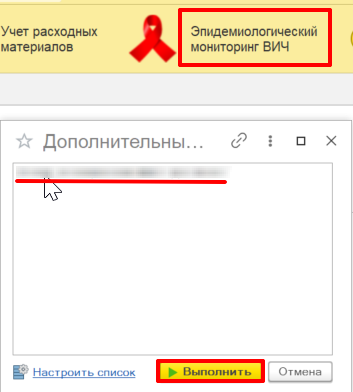 Рис. 1. Открытие отчета «Мероприятия по лечению детей с ВИЧ-инфекцией»Открылась форма отчета. Ввести данные в поля «Период отчета», нажать кнопку «Сформировать».Отчет сформирован согласно заданным параметрам и содержит следующие поля:- Число детей с ВИЧ-инфекцией, подлежащих "Д"-учету в регионе;- Число детей с ВИЧ-инфекцией, состоявших на "Д"-учете на отчетный период;- Число детей с ВИЧ-инфекцией, взятых на  "Д"-учет на отчетный период;- Из них дети, инфицированные перинатально:- из инфицированных перинатально подростки 12-17 лет;- из инфицированных перинатально дети в возрасте до 1 года;- Всего детей с ВИЧ-инфекцией получали АРВТ в отчетном году; - Из них дети, инфицированные перинатально;- из инфицированных перинатально подростки 12-17 лет;- из них (п. 6.4.1.1.) АРВТ начата в возрасте до 1 года;- Получают АРВТ более 48 недель;- Выполнен контроль ВН (из п. 6.6.);- из них число детей с неопределяемой ВН, всего;- из них число детей, получающих АРВТ более 48 недель, с неопределяемой ВН;- Число детей с ВИЧ-инфекцией, не получающих АРВТ по причине отказа родителей от проведения терапии на дату формирования отчета;- Число детей с ВИЧ-инфекцией, получавших профилактику ко-тримоксазолом в течение года;- Число детей 0-17 лет, у которых ВИЧ-инфекция выявлена в возрасте старше 2-х лет и установлен вертикальный путь инфицирования ВИЧ;- в т.ч. Из них имели 4 иммунную категорию (по классификации ВОЗ 2006 г.).Информационная система управления ресурсами медицинских организаций Тюменской областиООО «1С-Медицина-Регион».Контракт №  17/23 от 27.03.2023 года на выполнение работ по развитию (модернизации) Государственной информационной системы управления ресурсами медицинских организаций Тюменской области. Этап № 2. Развитие Системы  в части функционала первой группы задач.